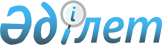 О признании утратившим силу приказа Министра финансов Республики Казахстан от 23 ноября 2004 года № 415 "Об утверждении перечня документов, необходимых при предоставлении бюджетного кредита"Приказ Министра финансов Республики Казахстан от 7 июля 2009 года № 293

      В соответствии с пунктом 1-1 статьи 27 Закона Республики Казахстан "О нормативных правовых актах" от 24 марта 1998 года, ПРИКАЗЫВАЮ : 



      1. Признать утратившим силу приказ Министра финансов Республики Казахстан от 23 ноября 2004 года № 415 "Об утверждении перечня документов, необходимых при предоставлении бюджетного кредита". 



      2. Департаменту методологии управления государственными активами, внутреннего финансового контроля и бюджетного кредитования Министерства финансов Республики Казахстан (Ташенев Б.Х.) принять меры, вытекающие из настоящего приказа. 



      3. Настоящий приказ вступает в силу со дня подписания.       Министр                                    Б. Жамишев 
					© 2012. РГП на ПХВ «Институт законодательства и правовой информации Республики Казахстан» Министерства юстиции Республики Казахстан
				